Proposal to Convert a Quarter-System Program to a Semester-System ProgramBiology B.S or B.A. / Doctor of Dental SurgeryCombination CurriculumA combination curriculum refers to a program of study which leads to the granting of two degrees.  The program can be completed in a shorter time than the two degrees would take if pursued consecutively.  An undergraduate student is required to complete undergraduate major requirements and general education requirements within the first 3 years. The coursework from the first year of the professional or graduate program will double-count as the fourth year of the undergraduate major program as well as the first year of the professional or graduate program.This proposal is to update the quarter-system ASC BS/DDS combination curriculum by establishing a semester-system Biology BS or BA/DDS combination curriculum.  An undergraduate student will complete the major program requirements of the current Biology BS or BA curriculum in the Health Professions track and all general education requirements.  In the student’s third year, s/he will take the Dental Admissions Test (DAT) and apply for admission to the Doctor of Dental Surgery (DDS) program in the College of Dentistry.  Once admitted, the student must successfully complete the first year of the DDS program to be awarded the ASC undergraduate BS degree.The curricula of the Biology undergraduate programs have changed in meaningful ways since the quarter-system BS/DDS combination program was offered, and the College of Dentistry is very precise about the undergraduate coursework that is critical for a student to be well-prepared to succeed in the DDS program.  The result is that, for a semester-system Biology BS/DDS program, a student’s undergraduate program would be 132 hours (see Appendix C: 4-Year Sample Plan BS/DDS).  As an alternative, a Biology BA program which also accommodates the DDS undergraduate prerequisite requirements results in an undergraduate program which could be completed with 123 hours (see Appendix C: 4-Year Sample Plan BA/DDS).  The size of a BA/DDS program is consistent with the expectations of the Ohio Department of Higher Education (ODHE).Another important change over time since the quarter-system BS/DDS existed has been the large and expanding numbers of students entering college with credit for GE courses and even some major courses.  Such a student could quite readily complete the Biology BS major requirements (along with the pre-dental requirements) and GE in three years.We propose that a conversion of the quarter-system BS/DDS combination program to the semester system demands the options of BS/DDS and BA/DDS combination programs.  In order to serve those students who enter the university with college credit and who prefer a BS undergraduate degree, the BS/DDS program would be welcome.  For other students whose high schools did not provide college-credit options, the BA/DDS would be welcome.Admission to the DDS program is based on completion of prerequisite course work, the cumulative grade point average, the score on the Dental Admission Test (DAT), participation in non-academic activities (i.e. volunteering, community service, work history, research, military service or sports) and a personal interview. In addition, applicants are required to complete a minimum of 40 hours of unpaid observation in a general practice dental or specialist office. In the selection of students, preference is given to students who are residents of Ohio. Nonresidents and residents are all considered on a competitive basis.Pre-dentistry students at Ohio State are encouraged to participate in student organizations that engage in community service, advocacy and oral health care instruction, such as the Pre-Dental Club, American Student Dental Association and the Undergraduate Student National Dental Association (USNDA). This involvement enables prospective students to take advantage of a variety of educational activities to help familiarize them with the profession. Involvement in community service activities and social functions also helps students to get to know one another outside the academic setting or during the application process to graduate school or professional school.AssessmentCLSE regularly assesses the Biology undergraduate programs and DDS Curriculum Committee regularly assesses the DDS program.  Undergraduate Student SupportAll College- and University-level student support that is available to Biology BA and BS students will be available to the Biology BA and BS students pursuing this program.Expected EnrollmentNo more than 3 students are expected to enroll in this program in any given year.AppendicesAppendix A:  Required Courses and Course DescriptionsAppendix B:  Curriculum MapAppendix C:  4-Year Undergraduate Sample BS or BA/DDS PlanAttachmentsDentistry Letter of SupportDarryl Hamamoto, Associate Dean for Academic AffairsASC Letter of SupportSteven Fink, Associate Executive DeanASC BS or BA/DDS Undergraduate Course DescriptionsAppendix ABiology B.S. Health Professions Curriculum MapAppendix B											B = Beginning; I = Intermediate; A = AdvancedLearning GoalsDescribe the hierarchical relationship between structure and function at all levels: molecular, cellular, and organismic.Diagram, explain, and contrast the major cellular processes in Archaea, bacteria, and eukaryotes.Differentiate types of biological macromolecules and compare their contributions to cellular structure and function.Apply the principles of genetics and describe the flow of genetic information.Explain changes in organisms through time by applying the principles of evolutionary biology.Demonstrate how relationships among living things are understood through taxonomy and phylogenetic analysis.Describe ecological relationships between organisms and their environment.Apply the scientific process, including designing and conducting experiments and testing hypotheses.Use laboratory equipment, employ safe laboratory practices, and adapt tools such as laboratory notebooks and spreadsheets to organize.Analyze data associated with scientific processes in 2.1.Retrieve information from the life sciences literature; read, understand, and critically review scientific papers.Prepare oral and written reports following a recognized scientific format.Develop an awareness of the careers and professions that rely on knowledge of biological sciences.3.1 Integrate biological knowledge in discussions of society and everyday life4-Year Undergraduate Sample BS or BA/DDS PlanAppendix CCollege of Dentistry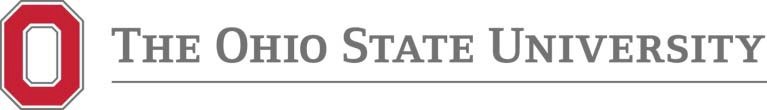 Office of Academic AffairsOctober 4, 2018W. Randy SmithVice Provost for Academic ProgramsCouncil on Academic Affairs203 Bricker Hall 190 North Oval MallColumbus, OH 43210RE: BA-BS/DDS Conversion Proposal Vice Provost Smith,Over the last few years, the College of Dentistry’s Office of Admissions has been approached by Ohio State University undergraduate students who are interested in beginning our predoctoral dental program after their third year of college. These students are highly motivated and accomplished and have asked if we have a program in which they could earn their undergraduate degree while in the dental program.Although a BS/DDS dual degree program had been established as early as 1923, this program was not converted from the quarter to semester system in 2012.Although we anticipate only 3-4 students each year will participate in this program, these are often the most academically prepared students who might go to other universities and dental schools that offer such a program. There are several dental programs that have this Bachelor’s degree/dental degree option, including Case Western Reserve School of Dental Medicine, Kornberg School of Dentistry at Temple University, and University of Detroit Mercy School of Dental Medicine. These dental schools are direct competitors for our applicants. Among the Big 10 universities, Rutgers School of Dental Medicine and University of Maryland School of Dentistry have this option. Offering an opportunity for student to earn BA/DDS or BS/DDS degrees in seven years increases the competitiveness of our predoctoral dental program and adds to our range of programs that include our post-baccalaureate DentPath program for educationally disadvantaged students and our CARE program for dental students with a passion for returning to underserved rural and urban communities.Thus, the College of Dentistry strongly supports this proposal to convert the BS/DDS program in the College of Arts and Sciences from the quarter to semester system and add the opportunity for a BA/DDS option.If you have questions, please contact me. 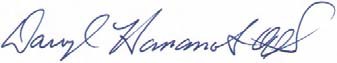 Sincerely,Darryl Hamamoto, DDS, PhD Associate Dean for Academic Affairs hamamoto.4@osu.eduBiology BS Pre-Dent  Major CoursesBiology CoursesCourse (Credit Hours)DescriptionPrerequisites*Biochemistry 4511:  Introduction to Biological Chemistry (4)An introductory course in biochemistry dealing with the molecular basis of structure, metabolism, genetic replication, transcription, and translation in plants, animals, and microorganisms.Chem 1220 or 1250, and 2510 or 2310, and one semester of Biological Sciences; or permission of instructor.Biology 1113:  Biological Sciences: Energy Transfer & Development (4)Exploration of biology and biological principles; evolution and the origin of life, cellular structure and function, bioenergetics, and genetics.Math 1130, 1148, 1150, or above, or Math Placement Level L or M. Prereq or concur: Chem 1110, 1210, 1610, or 1910H, or permission of course coordinator.Biology 1114:  Biological Sciences: Form, Function, Diversity & Ecology (4)Exploration of biology and biological principles; evolution and speciation, diversity in structure, function, behavior, and ecology among prokaryotes and eukaryotes.Math 1130, 1148, 1150, or above, or Math Placement Level L or M. Prereq or concur: Chem 1110, 1210, 1610, or 1910H, or permission of course coordinator.Biology 3401:  Integrated Biology (4)A case studies approach is used to gain a better understanding of biological concepts and principles. This course is designed for biology majors.1113, 1114, Chem 1220, and Math 1150, or permission of instructor.Chemistry 2510:  Organic Chemistry I (4)Introduction to structure, nomenclature, physical properties, preparation and reactions of alkanes, alkenes, alkynes, alcohols, ethers, epoxides, aldehydes and ketones. Other topics include stereochemistry, acids, bases, and reaction mechanisms.1220, 1620 or 1920H.Chemistry 2520:  Organic Chemistry II (4)Continuation from 2510, including aromatic systems, carboxylic acids, carboxylic acid derivatives, amines, carbon-carbon bond-forming reactions, polymers, carbohydrates and amino acids.2510, 2610 or 2910H.Chemistry 2540:  Organic Chemistry Lab IIntroduction to spectroscopic characterization, scientific writing, computational chemistry, and the laboratory techniques of organic chemistry, including synthesis, isolation, purification, and identification of organic compounds.Prereq or concur: 2510, 2610 or 2910H.Chemistry 2550:  Organic Chemistry Lab IIIntroduction to spectroscopic characterization, scientific writing, computational chemistry, and the laboratory techniques of organic chemistry, including synthesis, isolation, purification, and identification of organic compounds.Prereq: 2540 or 2540H.Prereq or concur: 2520, 2620 or 2920H.EEOB 2510:  Human Anatomy (3)An introduction to human anatomy; small mammal dissection.3 sem cr hrs in Biological Sciences.EEOB 2520:  Human Physiology (3)A survey of the human nervous system, sense organs, muscle function, circulation, respiration, digestion, metabolism, kidney function, and reproduction.3 sem cr hrs in Biological Sciences.Microbiology 4000:  Basic & Practical Microbiology (4)Provides an understanding of microorganisms and their interaction with the human experience.3 cr hrs in Biology.Molecular Genetics 4500:  General Genetics (3)The principles of genetics, including molecular genetics, transmission genetics of prokaryotes and eukaryotes, developmental and non-chromosomal genetics, recombinant DNA and genomics, and the genetics and evolution of populations.Biology 1101, 1113, or 1113H, and 3 additional sem cr hrs in Biological Sciences.Physics 1200:  Mechanics, Kinematics, Fluids, Waves (5)Algebra-based introduction to classical physics: Newton’s laws, fluids, waves.A grade of C- or above in Math 1148, or Math Placement Level M.Physics 1201:  E&M, Optics, Modern PhysicsAlgebra-based introduction to electricity and magnetism, simple optics, overview of modern physics including special relativity and quantum mechanics.Prereq: 1200.Statistics 2480:  Statistics for the Life SciencesCalculus-based introduction to the statistical analysis of biological data, including probability, common discrete and continuous distributions, experimental design, hypothesis testing, linear regression and correlation.Math 1131, 1151 (152), 1156, 1161.XX, or 1181H, or equiv, or permission of instructor.1st-Year Dentistryam Courses1st-Year Dentistry Program Courses1st-Year Dentistry Program CoursesCourse (Credit Hours)Course (Credit Hours)DescriptionPrerequisitesDentistry 6200:  Molecular & Cellular Biochemistry (5)Dentistry 6200:  Molecular & Cellular Biochemistry (5)Basic principles of biochemistry, molecular and cellular biology with special emphasis on biochemical processes important in dentistry.Enrollment in Dentistry.Dentistry 6400:  Microbiology & Immunology (4)Dentistry 6400:  Microbiology & Immunology (4)Major components of the human immune system, and the immune response to medically important pathogens including bacteria, viruses, fungi and parasites.Enrollment in Dentistry.Dentistry 6415:  Clinical Evaluative Sciences I (1)Dentistry 6415:  Clinical Evaluative Sciences I (1)Evidence-Based Dentistry.Enrollment in Dentistry.Anatomy 6511: Human Anatomy for Dental Students I (7)Anatomy 6511: Human Anatomy for Dental Students I (7)Introduces dental students to the basic concepts of human gross anatomy, histology, neuroscience and embryology.Enrollment in Dentistry, or permission of instructor.Anatomy 6512:  Human Anatomy for Dental Students II (8)Anatomy 6512:  Human Anatomy for Dental Students II (8)Continues the introduction of dental students to the basic concepts of human gross anatomy, histology, neuroscience and embryology.Enrollment in Dentistry, or permission of instructor.Biology BS Pre-Dent ProgramRequired Credit HoursBS Major ………………………………….……. 69 hoursASC GE Courses …………………….……….  38 hours1st-Year Dentistry Courses …..…………..…..  25 hoursTotal Minimum Hours …………..…………. 132 hoursBiology BA Pre-Dent ProgramRequired Credit HoursBS Major ………………………………….……. 60 hoursASC GE Courses …………………….……….  45 hours1st-Year Dentistry Courses …..…………..…..  25 hoursTotal Minimum Hours …………..…………. 123 hoursCourseCr HrCourse TitleCourse TitleComments1.11.11.21.21.31.31.41.41.41.51.61.61.61.71.72.12.12.22.22.32.42.52.53.13.1Required Prereq Courses (offered by the unit)Biol 11134Biological Sciences: Energy Transfer and DevelopmentBiological Sciences: Energy Transfer and DevelopmentPrerequisite; some additional contentBBBBBBBBBBBBBBBBBBBBRequired Prereq Courses (offered by the unit)Biol 11144Biological Sciences: Form, Function, Diversity, and EcologyBiological Sciences: Form, Function, Diversity, and EcologyPrerequisite; some additional contentBBBBBBBBBBBBBBBBIIRequired Prerequisite Courses(offered outside the unit)Chem 12105General ChemistryGeneral ChemistryBBBBBBBBBRequired Prerequisite Courses(offered outside the unit)Chem 12205General ChemistryGeneral ChemistryBBBBBBBBBRequired Prerequisite Courses(offered outside the unit)Chem 25104Organic ChemistryOrganic ChemistryBBBBRequired Prerequisite Courses(offered outside the unit)Chem 25204Organic ChemistryOrganic ChemistryBBIIRequired Prerequisite Courses(offered outside the unit)Chem 25402Organic ChemistryLaboratoryOrganic ChemistryLaboratoryBBBBBBBBBRequired Prerequisite Courses(offered outside the unit)Chem 25502Organic ChemistryLaboratoryOrganic ChemistryLaboratoryBBBBBBBBBRequired Prerequisite Courses(offered outside the unit)Math 1157 ORStat 24805Mathematical Modeling forthe Biological SciencesMathematical Modeling forthe Biological SciencesMath/Stat requirementBBBBBBBBBBBBBBRequired Prerequisite Courses(offered outside the unit)Math 1157 ORStat 24803Statistics for the BiologicalSciencesStatistics for the BiologicalSciencesMath/Stat requirementBBBBBBBBBBBBBBBBBBRequired Prerequisite Courses(offered outside the unit)Physics 12005Introductory PhysicsIntroductory PhysicsBBBBBBBBBRequired Prerequisite Courses(offered outside the unit)Physics 12015Introductory PhysicsIntroductory PhysicsBBBBBBBBBCore Course (offered by the unit)Biol 34014Integrated BiologyIntegrated BiologyCore course; because of additional coverage in prerequisites, 2 Q courses combined into one SIIIIIIIIIIIIIIIIIBBIIIIAAHealth Professions SpecializationHealth Professions SpecializationMolGen45003General GeneticsAAIIAAAIIIIIIIIIIHealth Professions SpecializationHealth Professions Specialization25Additional coursework, including lab requirementAAAAAAAAAAAAAAAAAAAAAAAAABiology BS/DDS Sample 4-Year PlanBiology BS/DDS Sample 4-Year PlanBiology BS/DDS Sample 4-Year PlanBiology BS/DDS Sample 4-Year PlanAutumn SemesterCr HrsSpring SemesterCr HrsYear 1Chemistry 12105GE- Social Science3Year 1Math 11515Chemistry 12205Year 1Biology 11134Biology 11144Year 1English 1110.013GE - Foreign Language4Year 1College Survey1GE – 2nd Writing3Year 1Semester Total Hours18Semester Total Hours191st Year37Year 2Physics 12005Physics 12015Year 2Chemistry 25104Chemistry 25204Year 2Chemistry 25402Chemistry 25502Year 2Stat 24803GE - Literature3Year 2GE – Foreign Language4GE – Foreign Language4Year 2Semester Total Hours18Semester Total Hours182nd Year36Year 3GE – Social Science3EEOB 25103Year 3Biology 34014GE - Visual/Performing Arts3Year 3Molecular Genetics 45003GE- Historical Study or Cultures & Ideas4Year 3GE - Historical Study3EEOB 25203Year 3Microbiology 40004Biochemistry 45114Year 3Semester Total Hours17Semester Total Hours173rd Year34Year 4Dentistry 62005Dentistry 64004Year 4Dentistry 64151Anatomy 65128Year 4Anatomy 65117Year 4Semester Total Hours13Semester Total Hours124th Year25Total Hours132Biology BA/DDS Sample 4-Year PlanBiology BA/DDS Sample 4-Year PlanBiology BA/DDS Sample 4-Year PlanBiology BA/DDS Sample 4-Year PlanAutumn SemesterCr HrsSpring SemesterCr HrsYear 1Chemistry 12105English 1110.013Year 1Math 11505Chemistry 12205Year 1Biology 11134Biology 11144Year 1College Survey1GE - Foreign Language4Year 1Semester Total Hours15Semester Total Hours161st Year31Year 2Physics 12005Chemistry 25204Year 2Chemistry 25104Biochemistry 45114Year 2GE - Data Analysis3GE - 2nd Writing3Year 2GE - Foreign Language4GE - Social Science3Year 2GE - Foreign Language4Year 2Semester Total Hours16Semester Total Hours182nd Year34Year 3GE - Social Science3EEOB 25103Year 3GE - Literature3GE - Visual/Performing Arts3Year 3Molecular Genetics 45003GE - Historical Study or Cultures & Ideas4Year 3GE - Historical Study3EEOB 25203Year 3Microbiology 40004Biology 34014Year 3Semester Total Hours16Semester Total Hours173rd Year33Year 4Dentistry 62005Dentistry 64004Year 4Dentistry 64151Anatomy 65128Year 4Anatomy 65117Year 4Semester Total Hours13Semester Total Hours124th Year25Total Hours123